Powiat Białostocki              SAMODZIELNY PUBLICZNY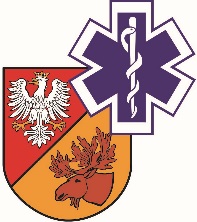                   ZAKŁAD OPIEKI ZDROWOTNEJ W ŁAPACH                  18-100 Łapy, ul. Janusza Korczaka 23                             tel. 85 814 24 38,    85 814 24 39     www.szpitallapy.pl      sekretariat@szpitallapy.pl                                                       NIP: 966-13-19-909			            REGON: 050644804Łapy, 11.05.2022 r.DZP.261.2/ZP/23/2022/PNWszyscy Wykonawcy / Uczestnicy postępowania TREŚĆ PYTAŃ Z UDZIELONYMI ODPOWIEDZIAMIDotyczy postępowania nr ZP/23/2022/PNZamawiający, Samodzielny Publiczny Zakład Opieki Zdrowotnej w Łapach, działając 
na podstawie art. 135 ust. 2 ustawy Prawo zamówień publicznych z dnia 11 września 2019 r. 
(Dz. U. z 2021 r. poz. 1129 ze zm.) w odpowiedzi na wniosek Wykonawców o wyjaśnienie treści SWZ 
w postępowaniu pn. „Dostawa implantów do wykonywania zabiegów ortopedycznych”, (Znak postępowania: ZP/23/2022/PN), przekazuje poniżej treść pytań wraz z odpowiedziami:Pytanie nr 1 – Pytanie dot. pakietu nr. 3 pozycja 3.Czy Zamawiający dopuści w postępowaniu przetargowym w pakiecie nr 3 pozycja 3:Klatki o kształcie prostopadłościennym, do stabilizacji międzytrzonowej kręgosłupa szyjnego,
nie wypełnione biomateriałem, sterylne. Klatki wykonane z PEEK, bez elementów metalowych umożliwiających wykonanie badań CT, MRI. Klatki z trzema tytanowymi znacznikami radiologicznymi ułatwiającymi ocenę położenia klatki w przestrzeni miedzytrzonowej. Klatki z otworem centralnym
do wypełnienia biomateriałem. Klatki odtwarzające lordozę szyjną. W zestawie klatki klinowe oraz zakrzywione, w celu lepszego dopasowania do anatomii kręgów szyjnych. Powierzchnia klatki ząbkowana zapobiegająca migracji implantu. Klatki o wysokości 5‐10mm (stopniowane co 1mm)
i głębokości 12,5mm.W zestawie implanty próbne umożliwiające odpowiedni dobór właściwego rozmiaru klatki. W zestawieogranicznik głębokości dla implantów próbnych i właściwych. Narzędzia dostarczane w specjalnej kasecie przeznaczonej do ich przechowywania i sterylizacji.Do wypełnienia substytut kostny FIBERGRAFT to czysto syntetyczny ultraporotyczny substytut przeszczepu kostnego, którego korowy komponent jest wykonany w 100% z krystalicznego bioaktywnego szkła 45S5.Tworzy on rusztowanie 3D naśladujące skrzep fibrynowy oraz daje wykładniczo większą przestrzennąpowierzchnię. Bioaktywne szkło zbudowane jest z nano i micro włókien, których nanotekstura jest bardzo zbliżona do struktury kości. Granulat ma średnice od 0,75 mm do 2,0mm ( średnia średnica
to 1,4 mm). Bioaktywne szkło może być stosowane z autogennym aspiratem szpiku kostnego
i autoprzeszczepem. Produkt w postaci pasty do wypełnienia przestzeni w implancie objętość 1CC.Zmiana spowodowana jest wycofaniem wcześniejszego produktu z obrotu od dnia 1 czerwca 2022 roku.Odpowiedź: Zamawiający dopuszcza.Z-ca Dyrektora ds. LecznictwaAndrzej Stanisław Płoński